OŚWIADCZENIE UCZESTNIKA KONCERTU DZIECI I MŁODZIEŻ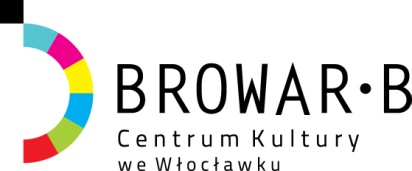 IMIĘ i NAZWISKO DZIECKA: _____________________                                                           ____________________ADRES ZAMIESZKANIA: ______________                                      _______________________________________                                        _ IMIĘ I NAZWISKO RODZICA/PRAWNEGO OPIEKUNA      _______                                        ______________                           __ __________                                                                                                 TELEFON KONTAKTOWY: ______________               ___________ DATA: ____                               ____   GODZ.___                                    __Wyrażam zgodę na przekazanie danych osobowych mojego dziecka Powiatowej Stacji Sanitarno - Epidemiologicznej we Włocławku, w przypadku, gdy organizator niniejszego wydarzenia – Centrum Kultury „Browar B.” zostanie wezwany do udostępnienia danych na wniosek Powiatowej Stacji Sanitarno - Epidemiologicznej we Włocławku. Przetwarzanie danych jest niezbędne ze względów związanych z interesem publicznym w dziedzinie zdrowia publicznego, z ochroną zdrowia i zapobieganiem rozprzestrzeniania się chorób zakaźnych, o których mowa w art. 9 ust. 2 lit i) art. 6. ust. 1 lit d) ROZPORZĄDZENIA PARLAMENTU EUROPEJSKIEGO I RADY z dnia 27 kwietnia 2016r w sprawie ochrony osób fizycznych w związku z przetwarzaniem danych osobowych.											 …………………...…………………………………………………... (czytelny podpis)Zgodnie z art. 7. rozporządzenia Parlamentu Europejskiego i Rady Euopy (UE) 2016/679 z 27 kwietnia 2016 r. w sprawie ochrony osób fizycznych               w związku z przetwarzaniem danych osobowych wyrażam zgodę na przekazanie moich danych osobowych Powiatowej Stacji Sanitarno – Epidemiologicznej we Włocławku, w przypadku, gdy organizator wydarzenia – Centrum Kultury „Browar B.” zostanie wezwany do udostępnienia danych na wniosek Powiatowej Stacji Sanitarno – Epidemiologicznej we Włocławku. Przetwarzanie danych jest niezbędne ze względów związanych        z interesem publicznym w dziedzinie zdrowia publicznego, z ochroną zdrowia i zapobieganiem rozprzestrzeniania się chorób zakaźnych, o których mowa w art. 9 ust. 2 lit i) art. 6. ust. 1 lit d) ROZPORZĄDZENIA PARLAMENTU EUROPEJSKIEGO I RADY z dnia 27 kwietnia 2016r w sprawie ochrony osób fizycznych w związku z przetwarzaniem danych osobowych.………………………………………………………………………...                 (czytelny podpis)OŚWIADCZAM, ŻE:1.Zapoznałem/am się z zasadami bezpieczeństwa na zajęciach stacjonarnych obowiązującymi w Centrum Kultury „Browar B” i będę je stosował;2.Zapoznałem/am się z treścią klauzuli informacyjnej umożliwiającej Organizatorowi udostępnienie danych osobowych Głównemu Inspektoratowi Sanitarnemu i służbom porządkowym w przypadku wystąpienia potencjalnego ryzyka zakażenia SARS-Cov-2;3.Według swojej najlepszej wiedzy, ja, moje dziecko, ani nikt z mojej rodziny nie jestem osobą zakażoną, nie przebywam na kwarantannie lub pod nadzorem epidemiologicznym, w ciągu ostatnich 14 dni nie miałem/am kontaktu z osobą zakażoną wirusem SARS-Cov-2;4.Wyrażam zgodę na pomiar przez pracowników Centrum Kultury „Browar B.”  temperatury ciała mojego dziecka lub dziecka pozostającego pod moją opieką, jeżeli zaistnieje taka konieczność, w przypadku wystąpienia niepokojących objawów chorobowych na terenie placówki.…………………………../......……………………………..........……………...                        (data / czytelny podpis rodzica/opiekuna)KLAUZULA INFORMACYJNAdot. ograniczania możliwości rozprzestrzeniania się wirusów w tym koronawirusa SARS-Cov-2 wywołującegochorobę o nazwie COVID-19, innych chorób zakaźnych oraz wywołanych nimi sytuacji kryzysowychNa podstawie rozporządzenia Parlamentu Europejskiego i Rady Europy (UE) 2016/679 z dnia 27 kwietnia 2016 r. w sprawie ochrony osób fizycznych w związku z przetwarzaniem danych osobowych i w sprawie swobodnego przepływu takich danych oraz uchylenia dyrektywy 95/46/ WE (ogólne rozporządzenie o ochronie danych), zwanego dalej RODO uprzejmie informuję, że:1.Administratorem Państwa danych osobowych jest Centrum Kultury „Browar B.” z siedzibą we Włocławku, przy ulicy Łęgskiej 28 2.W sprawach związanych z przetwarzaniem danych osobowych proszę kontaktować się z Administratorem Ochrony Danych Osobowych-pod numerem telefonu 544270230-pod adresem e-mail: sekretariat@ckbb.pl3. Państwa dane osobowe będą przetwarzane w celu przeciwdziałania, zwalczania, a w szczególności zapobieganiu rozprzestrzeniania się wirusa COVID-19 oraz innych chorób zakaźnych. Przetwarzanie danych jest konieczne do monito-rowania ruchu osób przebywających na terenie imprezy. Podstawą prawną przetwarzania dotyczących Państwa danych osobowych jest art. 6 ust. 1 lit. d) i e) RODO w związku z ustawą z dnia          2 marca 2020 r.-szczególnych rozwiązaniach związanych z zapobieganiem, przeciwdziałaniem i zwalczaniem COVID-19, innych chorób zakaźnych oraz wywołanych nimi sytuacji kryzysowych.4. W ramach naszej struktury organizacyjnej jako administratora dostęp do Państwa danych osobowych mają jedynie nasi upoważnieni pracownicy.5. Państwa dane mogą być przekazane przez Organizatora wydarzenia do Powiatowej Stacji Sanitarno – Epidemiologicznej we Włocławku               w związku z zawartym porozumieniem w sprawie powierzenia przetwarzania danych osobowych.6.Państwa dane nie będą przekazywane do państwa trzeciego lub organizacji międzynarodowych.7.Państwa dane osobowe będą przechowywane przez Centrum Kultury „Browar B.” przez okres 2 tygodni od momentu wypełnienia karty uczestnika wydarzenia kulturalnego.8.W związku z przetwarzaniem Państwa danych osobowych, przysługuje Państwu prawo do: dostępu do tych danych;  sprostowania (poprawienia) danych; usunięcia danych przetwarzanych bezpodstawnie;  ograniczenia przetwarzania danych.9.Przysługuje Państwu prawo do wniesienia skargi do Prezesa Urzędu Ochrony Danych Osobowych (ul. Stawki 2, 00 – 193 Warszawa), jeśli przetwarzanie przez nas Państwa danych odbywa się z naruszeniem przepisów prawa.10.Podanie danych osobowych umożliwiających Państwa identyfikację jest obowiązkiem wynikającym z przepisu prawa; jeśli administrator nie będzie posiadał tych danych, nie będzie możliwe zrealizowanie celu przetwarzania.11.Państwa dane osobowe nie będą podlegały zautomatyzowanemu podejmowaniu decyzji, w tym profilowaniu.